Niveaubestimmende Aufgaben sind Bestandteil des Lehrplankonzeptes für das Gymnasium und das Fachgymnasium. Die nachfolgende Aufgabe soll Grundlage unterrichtlicher Erprobung sein. Rückmeldungen, Hinweise, Anregungen und Vorschläge zur Weiterentwicklung der Aufgabe senden Sie bitte über die Eingabemaske (Bildungsserver) oder direkt an andrea.neubauer@lisa.mb.sachsen-anhalt.deAn der Erarbeitung der niveaubestimmenden Aufgabe haben mitgewirkt:Dr. Preuschoff, Frank				HalleSchneider, Jörg				MagdeburgSchreiber, Sikor				HalleSchulze, Holger				Halle (Leitung der Fachgruppe)Herausgeber im Auftrag des Ministeriums für Bildung des Landes Sachsen-Anhalt:Landesinstitut für Schulqualität und Lehrerbildung Sachsen-AnhaltRiebeckplatz 0906110 Halle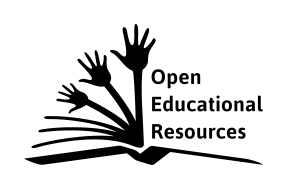 Die vorliegende Publikation, mit Ausnahme der Quellen Dritter, ist unter der „Creative Commons“-Lizenz veröffentlicht. CC BY-SA 3.0 DE 	http://creativecommons.org/licenses/by-sa/3.0/de/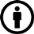 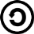 Sie dürfen das Material weiterverbreiten, bearbeiten, verändern und erweitern. Wenn Sie das Material oder Teile davon veröffentlichen, müssen Sie den Urheber nennen und kennzeichnen, welche Veränderungen Sie vorgenommen haben. Sie müssen das Material und Veränderungen unter den gleichen Lizenzbedingungen weitergeben.Die Rechte für Fotos, Abbildungen und Zitate für Quellen Dritter bleiben bei den jeweiligen Rechteinhabern, diese Angaben können Sie den Quellen entnehmen. Der Herausgeber hat sich intensiv bemüht, alle Inhaber von Rechten zu benennen. Falls Sie uns weitere Urheber und Rechteinhaber benennen können, würden wir uns über Ihren Hinweis freuen.FüllalgorithmusEinführungsphaseEntwickeln Sie einen Programmalgorithmus zur Lösung der folgenden Problemstellung und stellen Sie diesen visuell dar.Gegeben sei eine zweidimensionale Anordnung von rechteckigen Zellen (vgl. Abbildung). Einige der Zellen sind besetzt, d. h. mit einem Element besetzt, andere hingegen sind leer. Die Verteilung sei rein zufällig. Die beliebig große zweidimensionale Anordnung von Zellen soll mindestens zwei Spalten und eine Zeile besitzen.Der Automat hat die Aufgabe, alle leeren Zellen der zweidimensionalen Anordnung mit je einem Element aufzufüllen, damit sich am Ende auf jedem Feld genau 1 Element befindet.Abb.1: mögliche Anordnung der FelderEin Automat kann sich schrittweise von Zelle zu Zelle bewegen (Kommando vor) und hat die Fähigkeit bei Bedarf eine Linksdrehung um 90° (Kommando linksUm) zu vollführen. Als weitere Kommandos stehen dem Automaten das Kommando vornFrei zum Testen der Wegfreiheit in Laufrichtung und die Kommandos ElementDa sowie VorratLeer zur Verfügung. Das Kommando ElementDa testet, ob auf der aktuellen Zellposition des Automaten bereits ein Element liegt. Mit dem Kommando ElementGib kann der Automat ein Element in das aktuelle Feld setzen. Das Kommando VorratLeer testet, ob der Vorratsspeicher an Elementen beim Automaten leer ist.Analysieren Sie die möglichen Fallkonstellationen und zerlegen Sie die Gesamtaufgabe systematisch in überschaubare Teilaufgaben. Stellen Sie diese als Programmgrobstruktur in Form einer hierarchischen Abhängigkeitsübersicht dar.Realisieren Sie die Feinentwürfe für die Lösung der Teilaufgaben in Form von Struktogrammen.Testen Sie Ihren Entwurf mithilfe einer Modellumgebung am Computer.Einordnung in den FachlehrplanAnregungen und Hinweise zum unterrichtlichen EinsatzIm Vordergrund steht das Erkennen der Zweckmäßigkeit einer funktionalen Verfeinerung/Strukturierung bei der effektiven algorithmischen Problembewältigung. Lösungsansätze, die ohne granulare Zerlegung auskommen, sollten daher möglichst frühzeitig verhindert werden. Die Bearbeitung sollte unter Nutzung einer Mikroprogrammierwelt erfolgen, welche eine visuelle Programmierung unterstützt, da eine formale, nicht jedoch textuelle Programmbeschreibung erfolgen soll. Hierfür eignen sich insbesondere Systeme wie der Hamstersimulator, Scratch, Byob oder Blopp.Die Schülerinnen und Schüler haben bereits eine ähnliche Aufgabenstellung bearbeitet. Die Aufgabenbewältigung kann sowohl in Einzelarbeit als auch im Team erfolgen. Auf die fachgerechte und prozessbegleitende elektronische Dokumentation sollte besonderes Augenmerk gelegt werden. Die Arbeitszeit für die Lösung der niveaubestimmenden Aufgabe beträgt ca. zwei Unterrichtsstunden.VariationsmöglichkeitenAnstelle einer Visualisierung mit Struktogrammen kann auch eine andere Form vorgegeben oder diese den Schülerinnen und Schülern als freie Wahl überlassen werden. Eine Aufgabenvereinfachung ist erreichbar, wenn die Anzahl der Zeilen als geradzahlig vorgegeben wird. Weiterhin könnte ein Lösungsansatz in einer visuellen Darstellungsform mit der Zielstellung der Überführung in eine andere visuelle Form vorgegeben werden, z. B. Scratchdarstellung nach Struktogramm.Erwarteter Stand der KompetenzentwicklungNiveaubestimmende Aufgabe zum Fachlehrplan Informationstechnik Fachgymnasium„Füllalgorithmus“Schuljahrgang 11 Arbeitsstand: 28.04.2017xxxxxxxxxxxKompetenzschwerpunkt:Daten und Informationen analysieren und zur Verarbeitung aufbereitenzu entwickelnde Schlüsselkompetenzen:Strukturen und Funktionen technischer Systeme und Prozesse erkennenselbstständige Handlungsweise weiterentwickelnmathematischen Strukturen in Problemen erkennenlogisches und räumliches Denken verbesserndigitale Werkzeuge nutzenzu entwickelnde fachspezifische Kompetenzen:Informationen aus verschiedenen Quellen ermitteln und validieren, mittels informationstechnischer Systeme aufarbeiten und interpretierenAlgorithmen mittels Tabellenkalkulation entwerfenBezug zu grundlegenden Wissensbeständen:Grundstrukturen von Programmabläufen (z. B. Iteration, Selektion, Sequenz, Funktionsblock)Darstellungsformen von Algorithmen (z. B. Struktogramm, Pseudotext)logische Verknüpfungen (z. B. AND, NOT, OR)Aufgabeerwartete SchülerleistungAFBprozent.Anteil1Die Schülerinnen und Schüler erstellen eine Übersicht folgender Fälle:Fall 1: aktuelle Position auf leerem Feld,Fall 2: aktuelle Position auf besetztem Feld,Fall 3: Ende einer Reihe in Richtung links nach rechts,Fall 4: Ende einer Reihe in Richtung rechts nach links,Fall 5: Ende der letzten Reihe erreicht.Darstellung der funktionalen Hierarchie. Es sind mehrere weitere sinnvolle funktionale Zerlegungen denkbar.
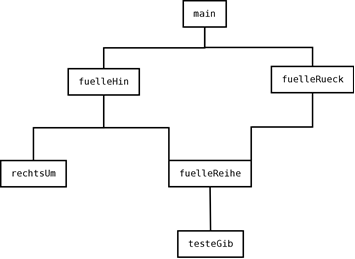 Abb. 1: Hierarchische Abhängigkeitsübersicht I10 %II20 %2Die Schülerinnen und Schüler stellen alle Funktionseinheiten in einer visuellen/ formalen Darstellung wie folgt dar: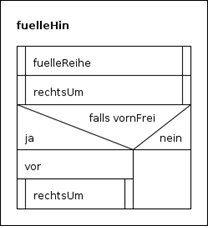 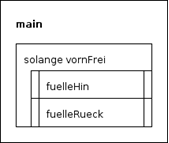 Abbildung 2: Struktogrammform mit Bezug zur Microwelt HaSE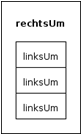 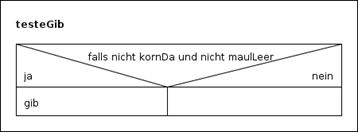 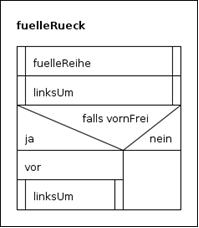 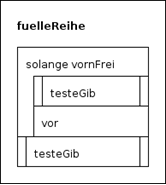 II/III50 %3Die Schülerinnen und Schüler testen am PC mit jeweils 2 verschiedenen Verteilungen der Elemente:ein  Szenario mit 1 Zeile,ein Szenario mit ungeradzahliger Anzahl von Zeilen,ein Szenario mit geradzahliger Anzahl von Zeilen,Speichern aller Testszenarien.I20 %